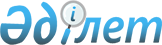 Ғабит Мүсірепов атындағы ауданы мәслихатының 2018 жылғы 29 желтоқсандағы № 39-8 "2019-2021 жылдарға арналған Ғабит Мүсірепов атындағы ауданы Тахтаброд ауылдық округінің бюджетін бекіту туралы" шешіміне өзгерістер енгізу туралыСолтүстік Қазақстан облысы Ғабит Мүсірепов атындағы ауданы мәслихатының 2019 жылғы 28 қарашадағы № 54-2 шешімі. Солтүстік Қазақстан облысының Әділет департаментінде 2019 жылғы 5 желтоқсанда № 5705 болып тіркелді
      Қазақстан Республикасының 2008 жылғы 4 желтоқсандағы Бюджет кодексінің 109-1-бабына, Қазақстан Республикасының 2001 жылғы 23 қаңтардағы "Қазақстан Республикасындағы жергілікті мемлекеттік басқару және өзін-өзі басқару туралы" Заңының 6-бабы 1-тармағы 1) тармақшасына сәйкес, Солтүстік Қазақстан облысы Ғабит Мүсірепов атындағы ауданының мәслихаты ШЕШІМ ҚАБЫЛДАДЫ:
      1. Солтүстік Қазақстан облысы Ғабит Мүсірепов атындағы ауданы мәслихатының "2019-2021 жылдарға арналған Ғабит Мүсірепов атындағы ауданы Тахтаброд ауылдық округінің бюджетін бекіту туралы" 2018 жылғы 29 желтоқсандағы № 39-8 шешіміне (2019 жылғы 15 қаңтарда Қазақстан Республикасы нормативтік құқықтық актілерінің электрондық түрдегі эталондық бақылау банкінде жарияланды, Нормативтік құқықтық актілерді мемлекеттік тіркеу тізілімінде № 5177 болып тіркелді) келесі өзгерістер енгізілсін:
      1-тармақ жаңа редакцияда баяндалсын:
       "1. 2019-2021 жылдарға арналған Ғабит Мүсірепов атындағы ауданы Тахтаброд ауылдық округінің бюджеті осы шешімге тиісінше 1, 2 және 3-қосымшаларға сәйкес, соның ішінде 2019 жылға келесі көлемдерде бекітілсін:
      1) кірістер – 22 244,5 мың теңге:
      салықтық түсімдер – 8 357,5 мың теңге;
      салықтық емес түсімдер – 380 мың теңге;
      негізгі капиталды сатудан түсетін түсімдер – 0;
      трансферттер түсімі – 13 507 мың теңге;
      2) шығындар – 23 835,5 мың теңге:
      3) таза бюджеттік кредиттеу – 0:
      бюджеттік кредиттер – 0;
      бюджеттік кредиттерді өтеу – 0;
      4) қаржы активтерімен операциялар бойынша сальдо – 0:
      қаржы активтерін сатып алу – 0;
      мемлекеттің қаржы активтерін сатудан түсетін түсімдер – 0;
      5) бюджет тапшылығы (профициті) – - 1 590,8 мың теңге:
      6) бюджет тапшылығын қаржыландыру (профицитін пайдалану) – 1 590,8 мың теңге:
      қарыздар түсімі – 0;
      қарыздарды өтеу – 0;
      бюджет қаражатының пайдаланылатын қалдықтары – 1 590,8 мың теңге.";
      көрсетілген шешімнің 1-қосымшасы осы шешімнің қосымшасына сәйкес жаңа редакцияда баяндалсын.
      2. Осы шешім 2019 жылғы 1 қаңтардан бастап қолданысқа енгізіледі. 2019 жылға арналған Ғабит Мүсірепов атындағы ауданы Тахтаброд ауылдық округінің бюджеті
					© 2012. Қазақстан Республикасы Әділет министрлігінің «Қазақстан Республикасының Заңнама және құқықтық ақпарат институты» ШЖҚ РМК
				
      Солтүстік Қазақстан облысы 
Ғабит Мүсірепов атындағы 
ауданы мәслихатының 
сессиясының төрағасы 

 Д. Сүлейменов

      Солтүстік Қазақстан облысы 
Ғабит Мүсірепов атындағы 
ауданы мәслихатының 
хатшысы 

 Е. Әділбеков
Аудан мәслихатының 2019 жылғы 28 қарашадағы № 54-2 шешіміне қосымшаАудан мәслихатының 2018 жылғы 29 желтоқсандағы № 39-8 шешіміне 1-қосымша
Санаты
Сыныбы
Кіші Сыныбы
Атауы
Сома (мың теңге)
1. Кiрiстер
22 244,5
1
Салықтық түсімдер
8 357,5
01
Табыс салығы
1 044
2
Жеке табыс салығы
1 044
04
Меншiкке салынатын салықтар
7 313,5
1
Мүлiкке салынатын салықтар
30
3
Жер салығы
1 035
4
Көлiк құралдарына салынатын салық
6 248,5
2
Салықтық емес түсімдер
380
05
Мемлекет меншігіндегі мүлікті жалға беруден түсетін кірістер
380
1
Аудандық маңызы бар қала, ауыл, кент, ауылдық округ коммуналдық меншігінің мүлкін жалға беруден түсетін кірістер
380
06
Басқа салық емес түсімдер 
0
09
Бюджетке түсетін салықтық емес басқа да түсімдер 
0
4
Трансферттердің түсімдері
13 507
02
Мемлекеттік басқарудың жоғары тұрған органдарынан түсетін трансферттер
13 507
3
Аудандық (облыстық маңызы бар қаланың) бюджетінен түсетін трансферттер
13 507
Функцио-налдық топ
Бюджеттік бағдарла-малардың әкімшісі
Бағдарлама
Атауы
Сома (мың теңге)
2. Шығындар
23 835,3
01
Жалпы сипаттағы мемлекеттік қызметтер
20 021,8
124
Аудандық маңызы бар қала, ауыл, кент, ауылдық округ әкімінің аппараты
20 021,8
001
Аудандық маңызы бар қала, ауыл, кент, ауылдық округ әкімінің қызметін қамтамасыз ету жөніндегі қызметтер
16 121,8
022
Мемлекеттік органның күрделі шығыстары
3 900
124
Аудандық маңызы бар қала, ауыл, кент, ауылдық округ әкімінің аппараты
0
053
Аудандық маңызы бар қаланың, ауылдың, кенттің, ауылдық округтің коммуналдық мүлкін басқару
0
07
Тұрғын үй-коммуналдық шаруашылық
367
124
Аудандық маңызы бар қала, ауыл, кент, ауылдық округ әкімінің аппараты
367
008
Елдi мекендердегі көшелердi жарықтандыру
167
009
Елді мекендердің санитариясы
200
011
Елді мекендерді абаттандыру мен көгаландыру
0
13
Басқалар
3 446,5
124
Аудандық маңызы бар қала, ауыл, кент, ауылдық округ әкімінің аппараты
3 446,5
040
Өңірлерді дамытудың 2020 жылға дейінгі бағдарламасы шеңберінде өңірлерді экономикалық дамытуға жәрдемдесу бойынша шараларды іске асыруға ауылдық елді мекендерді жайластыруды шешуге арналған іс-шараларды іске асыру
3 446,5
3. Таза бюджеттік кредиттеу
0
Бюджеттік кредиттер
0
Бюджеттік кредиттерді өтеу
0
4. Қаржы активтерiмен операциялар бойынша сальдо
0
Қаржы активтерін сатып алу
0
Мемлекеттің қаржы активтерін сатудан түсетін түсімдер
0
5. Бюджет тапшылығы (профициті)
-1 590,8
6. Бюджеттің тапшылығын қаржыландыру (профицитін пайдалану) 
1 590,8
Қарыздар түсімдері
0
Қарыздарды өтеу
0
Санаты
Сыныбы
Кіші сыныбы
Атауы
Сома (мың теңге)
8
Бюджет қаражатының пайдаланылатын қалдықтыры
1 590,8
01
Бюджет қаражатының қалдықтары
1 590,8
1
Бюджет қаражатының бос қалдықтары
1 590,8